Środa – 03.06.2020r.,, Dzieci z rożnych stron świata".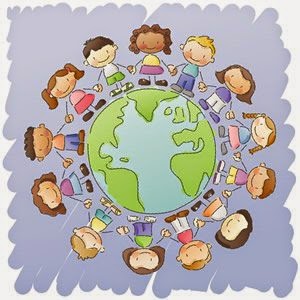 1. Zabawa integracyjna ,, Śmieszne powitania”
Rodzic zaczyna zabawę mówiąc: - witamy się kciukami, po czym dotyka kciuk dziecka, następnie witamy się kolanami, ramionami, ukłonem jak murzyńskie dzieci i nosami jak Eskimosi.
2. Słuchanie wiersza W. Fabera ,, Dzieci świata”
W Afryce w szkole na lekcji,
Śmiała się dzieci gromada,
Gdy im mówił malutki Gwinejczyk,
Że gdzieś na świecie śnieg pada.
A jego rówieśnik Eskimos,
Tez w szkole w chłodnej Grenlandii,
Nie uwierzył, że są na świecie
Gorące pustynie i palmy.

Afryki, ani Grenlandii
My także jak dotąd nie znamy,
A jednak wierzymy w lodowce,
W gorące pustynie, w banany.

I dzieciom z całego świata, 
chcemy ręce uścisnąć mocno
i wierzymy, że dzielni z nich ludzie,
jak i z nas samych wyrosną.
Rozmowa na temat wiersza:

- Z czego śmiały się dzieci afrykańskie i dlaczego?
- Gdzie mieszkają Eskimosi?
- O czym nie wiedziały eskimoskie dzieci?
- Co łączy dzieci na całym świecie?Powtarzanie rymowanki (z różnym natężeniem głosu): Na całym świecie dzieci mieszkająlubią się uczyć i bawić,dobre serduszka mają. 3.  Oglądanie ilustracji przedstawiających dzieci z różnych stron świata. Wypowiadanie się dziecka na temat ich wyglądu. Rodzic dodatkowo może wzbogacić wiedzę dziecka na temat kraju, z którego pochodzą dzieci przedstawione na obrazkach, może opowiedzieć  ciekawostki na temat kultury tych narodów.https://www.youtube.com/watch?v=UP9P0uB2Llw 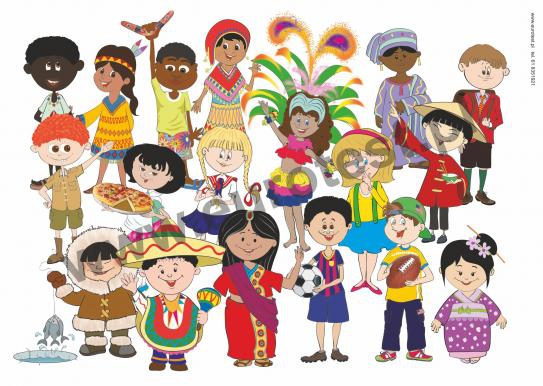 Dzieci z różnych stron świata, ich domy i zabawy – prezentacja https://www.youtube.com/watch?v=EPuZO3vVfXMDla chętnych : film z cyklu Dzieci Świata – „Jane – mała Masajka”https://www.youtube.com/watch?v=L8wC6dvGTD0 4. „Kim jestem i skąd pochodzę” – zabawy słownikowe.Rozwiązywanie zagadek :Ma kubraczek z futra fokiCo mu mocno grzeje bokiMa czerwony z mrozu nosekbo to mały ……(Eskimosek).Ma czarną skórę ten nasz koleżkaWraz z rodzicami w Afryce mieszka (Murzynek)Nosi kimono i mieszka na wyspieJak się nazywa wiedzą dzieci wszystkie. (Japonka)Jego znak to orzeł białyA ojczyzną jego Polska. (Polak)Pałeczkami ryż zjada, legendy o smokach opowiada,ma skośne oczy i żółtą skórę,jego kraj otoczony jest Wielkim Murem (Chińczyk)Ma czerwoną skórę i chodzi w pióropuszu,fajkę pokoju pali, by dodać sobie animuszu. (Indianin)5.Słuchanie piosenki pt. „Jesteśmy dziećmi” https://www.youtube.com/watch?v=7K3_mSb1zRQ Nauka refrenu :Jesteśmy dziećmi! Chcemy miłości!
Jesteśmy dziećmi! Chcemy radości!
Chcemy by często tulono nas
i żeby miło płynął nam czas.W trakcie śpiewania refrenu dzieci mogą rytmicznie klaskać bądź ilustrować treść wg własnego pomysłu.6. Zabawy z tangramem (zał.).*Tangram – chińska łamigłówka, układanka, która składa się z siedmiu elementów w postaci figur geometrycznych powstałych przez rozcięcie kwadratu.- Kolorowanie na ulubione kolory 7 elementów tangramu .- Rozcinanie i składanie kwadratu wg instrukcji.- Układanie różnych obrazków wg instrukcji, a następnie wg własnego pomysłu.Przykłady układanek do wyboru: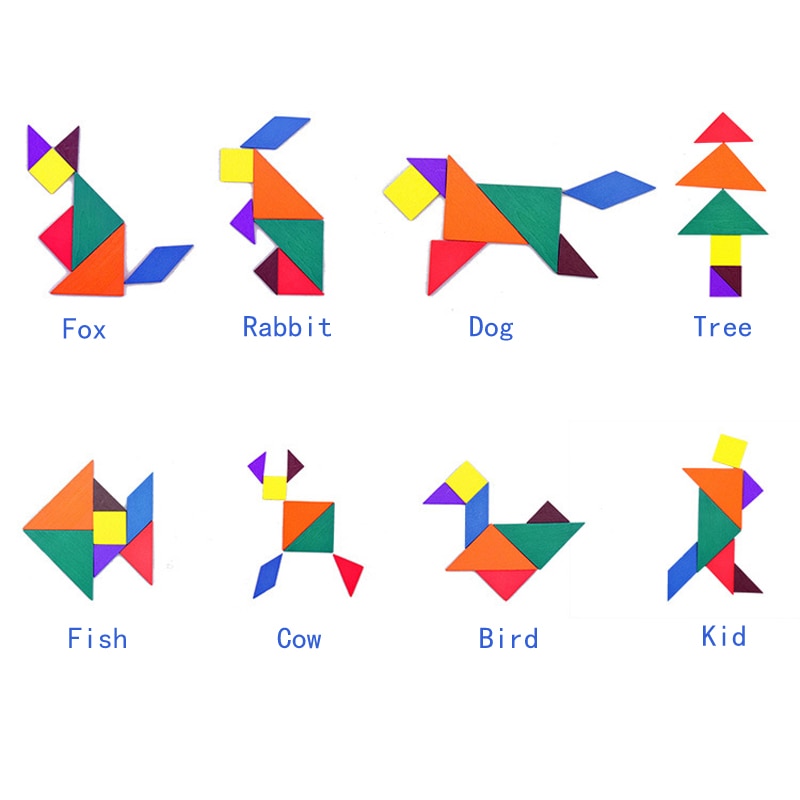 7. Dla chętnych - kolorowanka do wyboru (zał. poniżej)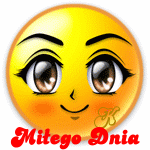 Tangram 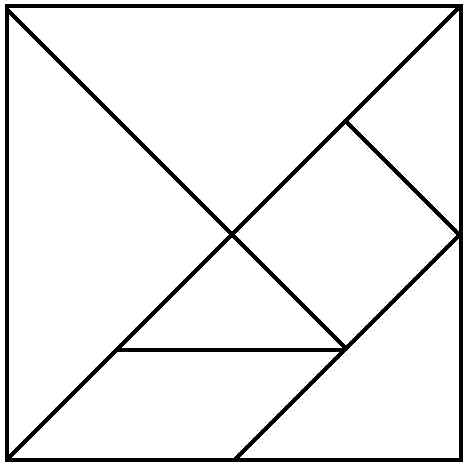 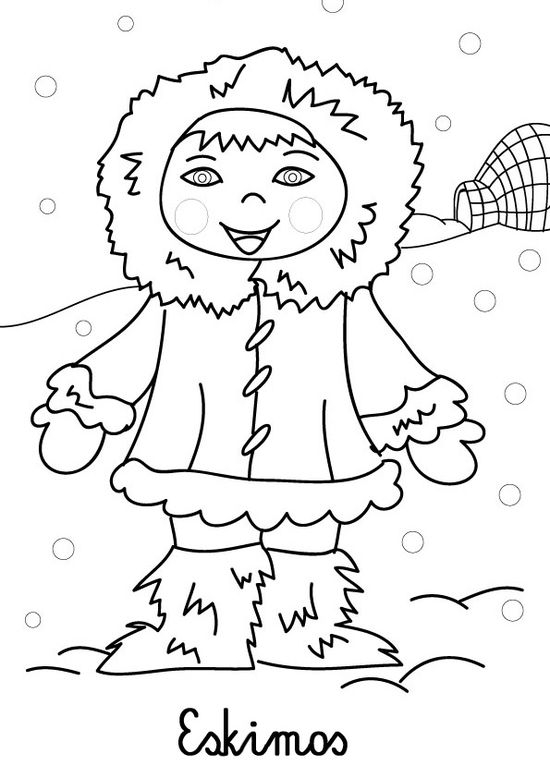 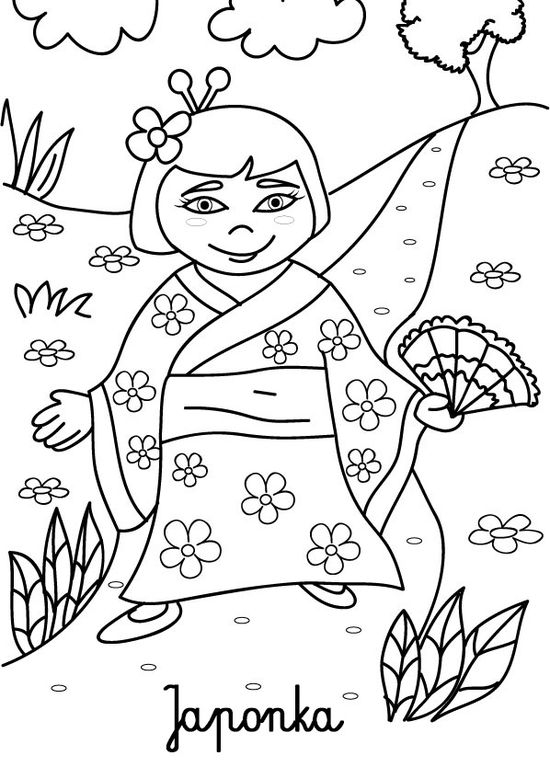 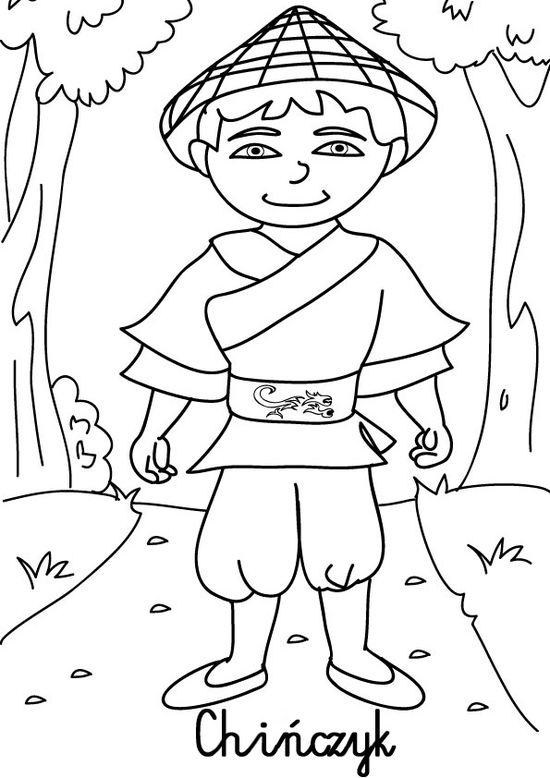 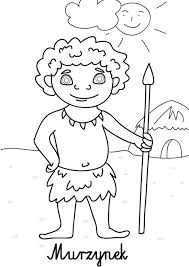 